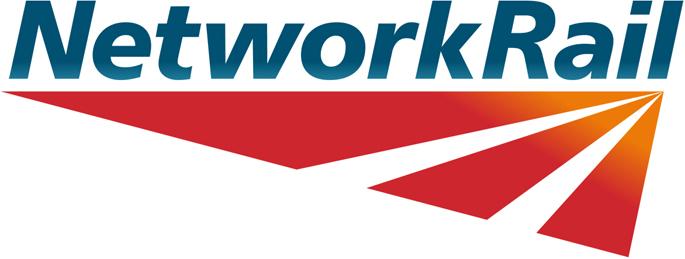 Dear CliveDirections relating to Timetabling Panel hearing of dispute TTP434Further to your letter of the 20th February, please find attached correspondence from impacted train operators in connection with the suggestion that the week 14 Stockport works should be re-dated to week 22.The verbal and written information we have received back from other impacted operators is either supportive of, or neutral on, our decision to avoid planning this work in the August Bank Holiday weekend.  As you can see passenger figures for TPE are broadly the same, although they state that August Bank Holiday is their busiest weekend.  Northern advise that passenger demand increases on routes in the Stockport area during the August Bank Holiday weekend – largely as a result of the demand for suburban rail journeys within the Greater Manchester area due to events being planned in the City centre.  CrossCountry have previously stated to us that they would prefer to see medium-level disruption such as Stockport S&C tamps in a normal weekend to reduce the overall disruption in Bank Holiday weekends.In a similar vein to representations made to us by WCTL (but arguing the opposite case), the evidence from other operators is largely limited to generic support of week 14 and an objection to a proposal for week 22. For example Northern Rail seeks to protect local rail journey opportunities but has not quantified this with numerical data. Our experience is that special events in major cities do indeed guide the planning of engineering operations – for example in the North West we aim to avoid disrupting the Liverpool area due to the Matthew Street festival and in London we do all we can to support the transport requirements of the Notting Hill Carnival.  The nature of events confirmed by Northern Rail as planned in Manchester on the August Bank Holiday weekend suggests that there will be a higher than normal demand for suburban passenger travel in the Greater Manchester area. When Stockport is impacted by an all lines blocked possession suburban passenger travel is restricted to rail replacement road services, however as outlined in our sole submission, the majority of inter-city travellers can still be provided with a train service. It is still our view that we have correctly applied the decision criteria based upon the information received.If you require further information or if I can help further, please feel free to give me a call.Yours sincerely,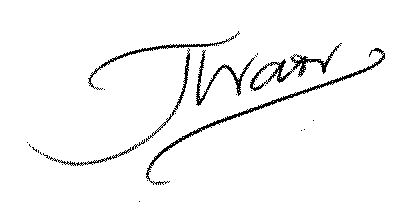 Joe WarrLead Access Planner LNW, Network Rail.Attached Appendices:Appendix ‘A’ – Northern Rail email 23rd February 2012Appendix ‘B’ – First TPE email 24th February 2012Appendix ‘A’ – Northern Rail email 23rd February 2012Appendix ‘B’ – First TPE email 24th February 2012Clive Fletcher-WoodHearing Chair TTP434Access Disputes CommitteeFloor 8, 1 Eversholt StreetLondonNW1 2DNFriday 24th February 2012Joe WarrLead Access Planner
500 Station House, Elder Gate
Milton KeynesMK9 1BB